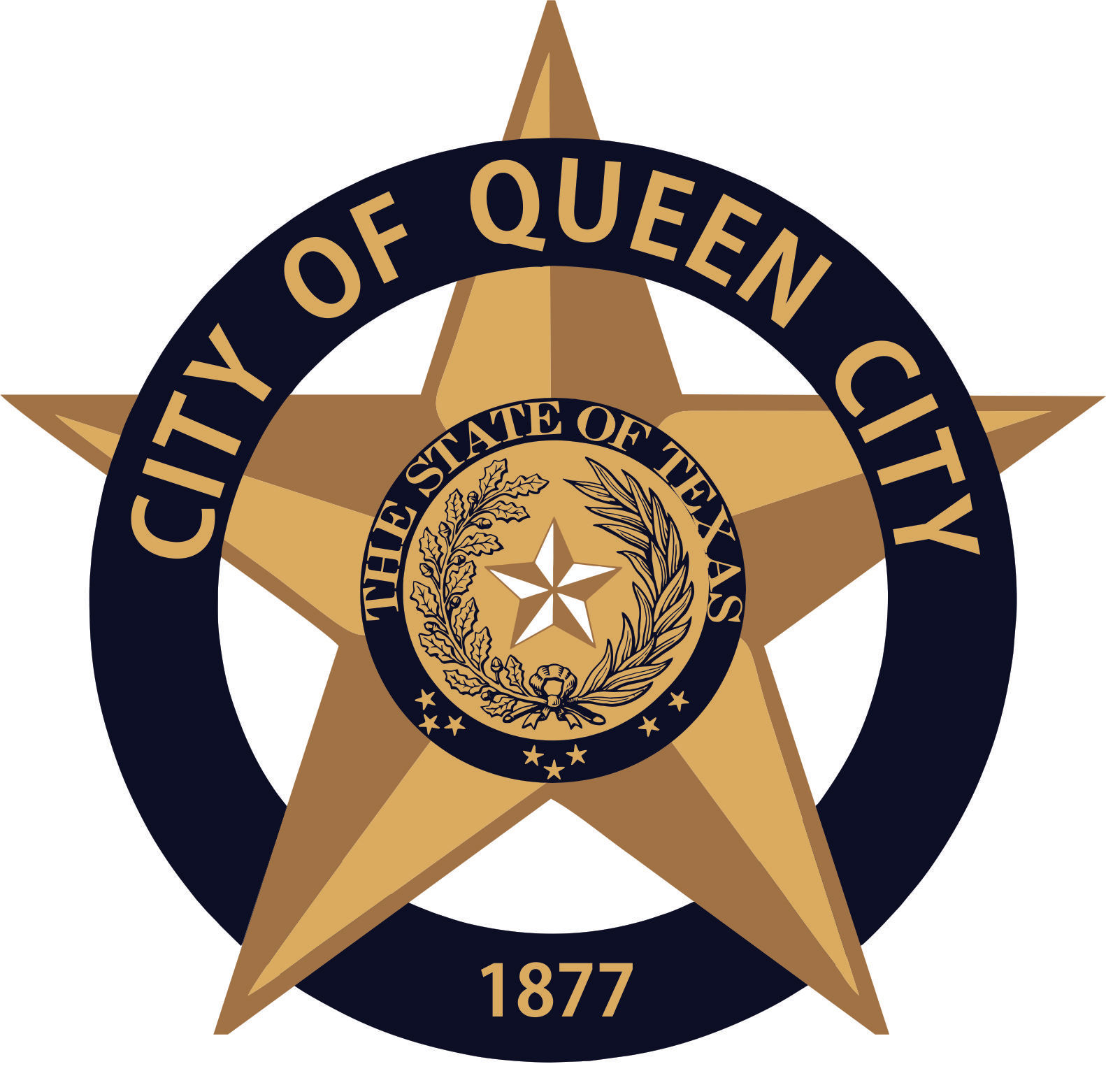 CITY OF QUEEN CITY, TX                                        REGULAR COUNCIL MEETING        AgendaThursday, March 12, 2020			        6:30 P.M.			    	              City HallI.	Call to Order	1.   Invocation	2.   Pledge of AllegianceII.	Open Forum Consider and take action to approve the Certification of Unopposed Candidates from the City Secretary.Consider and take action to Cancel Election for May 2, 2020, City Council Place 1 and 2, Certification submitted by the City Secretary that all positions are unopposed and there are no other measures on the ballot.  Consider and take action to approve the Certification of the Petition for the “Legal Sale of All Alcoholic Beverages for Off- Premise Consumption Only.” Consider and take action to Order the Election for “The Legal Sale of all Alcoholic Beverages for Off-Premise Consumption Only.” The item will be on the November 3, 2020 ballot.  Consider and take action to approve the EDC grant issued to the QC Police Department.Consider and approve the animal ordinance fee schedule. Consider and approve Ordinance No. 2020.03, Establishing curfew hours for minors. This ordinance is to be updated and/ or reviewed every three years.  Reports:		1.   Mayor2.   Chief of Police		3.   Receive any other reports as necessary: City Secretary, EDC, Public Works, Tourism, City Judge, etc.Permits Issued: February 2020:  New Business 0 / Building 1 / Electrical 2 / Plumbing 1/ Gas 0 / HVAC 1 XI.	Consent AgendaItems marked with an * are on the consent agenda will be voted on in one motion unless a Council Member asks for a separate discussion.		1.  Approval of Minutes for Regular Council Meeting, February 13, 2020*2.  Approval of Monthly Financial Statements* 		3.  Approval of Payment of Bills* XII.	Executive Session The Council reserves the right to retire into executive session concerning any of the items listed on this Agenda, whenever it is considered necessary and legally justified under the Open Meetings Act.Reconvene Consider and Take Any Action as Necessary from Executive SessionAdjournmentPersons with disabilities who plan to attend this meeting and who may need assistance should contact Amanda Wiley, at 903-796-7986 two working days prior to meeting so that arrangements can be made.  This is to certify that I, Amanda Wiley,___________________________________, City Secretary, posted this Agenda at the glass front door of the City Hall, facing the outside, for public viewing twenty-four hours a day, at 4:30 p.m., on March 9, 2020.